OBECNÍ ÚŘAD HVOZDNICE 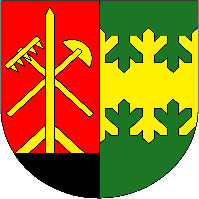 Výroční zpráva o poskytování informací Obecního úřadu Hvozdnice za rok 2013 podle zákona č. 106/1999 Sb., o svobodném přístupu k informacím, a nařízení vlády č. 364/1999 Sb.Obecní úřad Hvozdnice v souladu s ust. § 18 odst. 1 zákona č. 106/1999 Sb., o svobodném přístupu k informacím, ve znění pozdějších předpisů, předkládá jakožto povinný subjekt podle uvedeného zákona souhrnnou zprávu o své činnosti v oblasti poskytování informací za předcházející kalendářní rok, která má obsahovat:Počet podaných žádostí o informace a počet vydaných rozhodnutí o odmítnutí žádosti: celkem byla v roce 2013 Obecnímu úřadu Hvozdnice podána 1 písemná žádost o poskytnutí informace podle výše uvedeného zákona, žádost nebyla odmítnuta.Počet podaných odvolání proti rozhodnutí: nebyla podána.Opis podstatných částí každého rozsudku soudu: nebyl vydán žádný rozsudek.Výčet poskytnutých výhradních licencí, včetně odůvodnění nezbytnosti poskytnutí výhradní licence: nebyly poskytnuty.Počet stížností podle § 16a: na postup zaměstnanců Obecního úřadu Hvozdnice: nebyly podány.Další informace vztahující se k uplatňování tohoto zákona: předmětem dotazu byly obecné informace o chystaných investičních akcích obce. Žádost podala právnická osoba (s.r.o.).Žádost o informace nebyla zpoplatněna; je evidována v podatelně obecního úřadu.Ústní podání a mailová komunikace se neevidují a o poskytnutí informací se nevede záznam. Tyto žádosti vyřizuje vždy ten z pracovníků úřadu, kterému jsou informace známy.Pokud se žadatel obrátil na věcně nepříslušný úřad, je povinností každého pracovníka obce odkázat jej na úřad, jemuž žádost přísluší.Informace občanům jsou poskytovány formou úřední desky, webových stránek obce, zveřejňováním na informačních tabulích a vývěskách obce, ve ZpravodajiOBECNÍ ÚŘAD HVOZDNICE obce Hvozdnice, posledně zmiňovaný čtvrtletník je k dispozici na všech obvyklých místech v obci, vychází v nákladu 100 – 150 ks dle ročního období.Případné poskytování informací hromadným sdělovacím prostředkům zajišťuje starostka v přímé komunikaci, za součinnosti obecního úřadu, popř. zasíláním tiskových zpráv.Výroční zpráva je zpracována dle podkladů Obecního úřadu Hvozdnice, zveřejňuje se na úřední desce města a na internetových stránkách www.hvozdnice.eu.Ve Hvozdnici dne 3. 2. 2014	Razítko obceJUDr. Helena Kučerová, Ph.D., v.r.            starostka obce